Задания для дистанционного обучения      Класс: 4А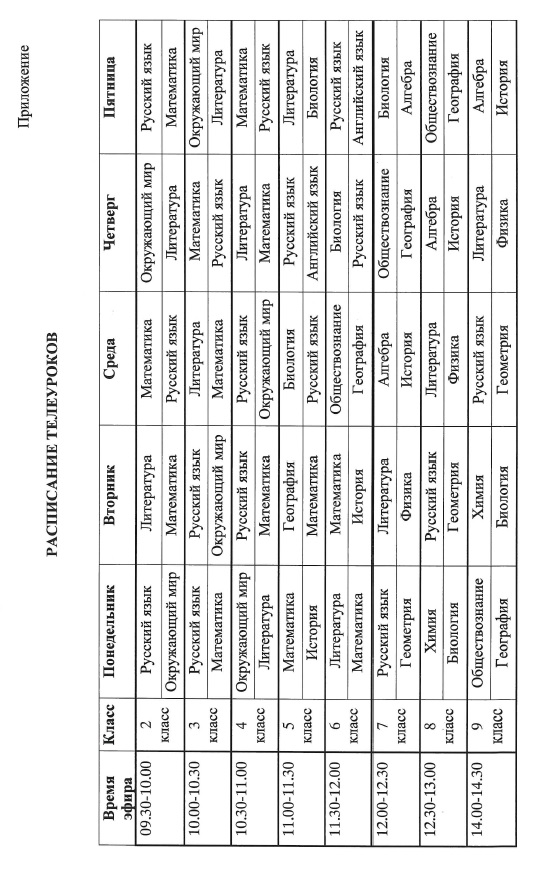 Для того чтобы открыть ресурс по ссылке необходимо: 1. Скопировать ссылку и вставить ее в браузер (ваш интернет)  или 2.Прямо в этом документе наведите мышку на ссылку, одновременно нажмите на клавиатуре кнопку «ctrl» (она находиться  слева/справа от пробела) и, не отпуская «ctrl» щелкните мышкой по ссылке. У вас в интернет-браузере должна открыть страница. Все ссылки были проверены, все открываются. Будьте внимательны! При возникновении вопросов звоните учителю. Желаем удачи в выполнении заданийРасписание телеуроковРасписание уроков: 1рок- 10.00-10.40, 2 урок - 11.00-11.40, 3 урок- 12.00-12.40, 4 урок - 12.40-13.10, 5 урок- 13.20-14.00Дата урока по расписаниюПредметЗадание/темаГде найти информациюСсылка на электронный ресурс (если есть)Вид работыУчительДата сдачи задания учителю06.04.2020ИЗО Практическое овладение основами цветоведения. Символические изображения и цвет. ГербНарисовать герб  своей семьи Филоненко Е.А.06.04.2020ответы принимаются в вайбере в виде фото или видео и отправляются учителю личным сообщением06.04.2020Русский язык Текст. Признаки текста. Смысловое единство предложений в тексте. Заглавие текста. Последовательность предложений в тексте.Учебник стр. 80-№514 выучить правилоhttps://youtu.be/ZP76Z9h8cvg Просмотрите видеоПисьменно составить текст из трёх частей на тему «Каникулы»Балабаева О.А.06.04.2020, ответы принимаются в вайбере в виде фото и отправляются учителю личным сообщением06.04.2020Иностранный язык Классная комната.Лучшее времяУчебник стр.108 №2 письм.https://www.youtube.com/watch?v=nVdteH89iQI(смотреть видео)Выполнить задание письменно в тетрадиХвалева А.Ю.06.04.2020, ответы принимаются в вайбере в виде фото и отправляются учителю личным сообщением06.04.2020МатематикаСкорость, время, путь. Упражнение в решении задач на движение.Учебник стр 66https://youtu.be/KmZv1YuZZzAПросмотрите видео и решите предложенные задачи№227,229,232 с.66 письменно в тетрадиБалабаева О.А.06.04.2020, ответы принимаются в вайбере в виде фото и отправляются учителю личным сообщением06.04.2020Физическая культураПравила предупреждения травматизма во время занятий физическими упражнениями: организация мест занятий, подбор одежды, обуви и инвентаря. Строевые действия в шеренге и колоннеУчебник И.В. Лях Физическая культураСтр96https://znayka.pw/uchebniki/4-klass/fizicheskaya-kultura-1-4-klassy-lyah-v-i/ стр 117. Отработать упражнения в колоннеКоноплева Н.И.06.04.2020ответы принимаются в вайбере в виде фото или видео и отправляются учителю личным сообщением07.04.2020Русский язык Типы текстов: описание, повествование, рассуждение, их особенности.Учебник стр. 83-84 выучить правило, упр. 521 на отработку данного правилаhttps://ok.ru/video/49490496064Выполнить задание письменно в тетради упр. 522, упр. 523Балабаева О.А.07.04.2020, ответы принимаются в вайбере в виде фото и отправляются учителю личным сообщением06.04.2020Технология Рукотворный мир как результат труда человека; разнообразие предметов рукотворного мира разных народов. Коробочка санбо.https://www.youtube.com/watch?v=4pU8g2lIycs-(просмотрите видеоролик)Сделать коробочку санбоФилоненко Е.А.07.04.2020, Работы принимаются в виде фото или принести в школу к следующему уроку (как приступим к занятиям)06.04.2020Математика Зависимости между величинами, характеризующими процессы движения. Планирование хода решения задачи.https://youtu.be/0-hNQrhifyk(просмотрите видео)№234, 235,237, с.67 письменно в тетрадиБалабаева О.А.07.04.2020, ответы принимаются в вайбере в виде фото и отправляются учителю личным сообщением 06.04.2020Физическая культураВыполнение строевых команд. Прыжки со скакалкой.Учебник И.В. Лях Физическая культураСтр103https://znayka.pw/uchebniki/4-klass/fizicheskaya-kultura-1-4-klassy-lyah-v-i/ стр 118 ОРУКоноплева Н.И.07.04.2020, ответы принимаются в вайбере в виде фото или видео и отправляются учителю личным сообщением06.04.2020Литературное чтениеЦеленаправленное пополнение активного словарного запаса.  А.С. Пушкин «Зимняя дорога»; М. Лермонтов «Горные вершины» (из И.В. Гёте)С.48-50 учебникhttps://youtu.be/AkQMFtMduAchttps://youtu.be/eYn0Rb9ZSFs(просмотрите видео)С.48-50 на выбор выучить наизустьБалабаева О.А.07.04.2020, ответы принимаются в вайбере в виде фото или видео и отправляются учителю личным сообщением08.04.2020ОРКСЭ Христианская семья.С.129-132 учебник, ответить на вопросы стр 132 http://www.svetoch-opk.ru/load/prezentacii_polzovatelej/quot_svetoch_quot/urok_opk_27_khristianskaja_semja/112-1-0-923Письменно в тетради написать о традициях своей  семьи вопрос 6 стр 132Филоненко Е.А.08.04.2020ответы принимаются в вайбере в виде фото и отправляются учителю личным сообщением08.04.2020Русский язык Создание собственных текстов и корректирование заданных текстов с учетом точности, правильности, богатства и выразительности письменной речиС.88, упр.534https://youtu.be/05kI2CRt7PE(просмотрите видеоурок)Написать рассуждение на тему :Как Кыш прочитал записку?с.88 учебникБалабаева О.А.08.04.2020, ответы принимаются в вайбере в виде фото и отправляются учителю личным сообщением08.04.2020Математика Решение текстовых задач арифметическим способом. Скорость, время, путь.https://ok.ru/video/12739020088№240, 242,243 письменно в тетрадиБалабаева О.А.08.04.2020ответы принимаются в вайбере в виде фото и отправляются учителю личным сообщением08.04.2020Иностранный язык Учебные предметыУчебник стр.109 №4,5 письм.https://www.youtube.com/watch?v=AHOGPBHQ_Fs(смотреть видео)Выполнить задание письменно в тетрадиХвалева А.Ю08.04.2020ответы принимаются в вайбере в виде фото и отправляются учителю личным сообщением08.04.2020Окружающий мир Человек и общество. История Отечества.Советский Союз в послевоенные годыС.105-109 учебникhttps://youtu.be/kXkU20jLUsw(просмотрите видеоурок)С.105-109 пересказ, ответить на вопрсы 1, 2, с.109 письменно в тетрадиБалабаева О.А.08.04.2020ответы принимаются в вайбере в виде фото и отправляются учителю личным сообщением09.04.2020Русский язык Р.р. Изложение. Письменный пересказ текста-рассужденияУпр.535, с.88-89 учебникНаписать рассуждение на тему : Мои раздумья о каникулах. По плану, с.89 учебникБалабаева О.А.09.04.2020ответы принимаются в вайбере в виде фото и отправляются учителю личным сообщением09.04.2020Родной язык/Родная литература Информационная переработка прослушанного или прочитанного текста: письменный пересказ с изменением лица.Текст А. Аксеновой «Весна», фото в вайбереПисьменный пересказ - изложениеФилоненко Е.А.09.04.2020ответы принимаются в вайбере в виде фото и отправляются учителю личным сообщением09.04.2020Физическая культураУпражнения на низкой гимнастической перекладине: висы, перемахи.Учебник И.В. Лях Физическая культураСтр129https://znayka.pw/uchebniki/4-klass/fizicheskaya-kultura-1-4-klassy-lyah-v-i/ стр 119 ОРУКоноплева Н.И.09.04.2020ответы принимаются в вайбере в виде фото или видео и отправляются учителю личным сообщением09.04.2020МатематикаЗависимости между величинами, характеризующими процессы движения. Скорость, время, путь.https://youtu.be/8Mj_c1iroKQ(просмотрите видеоурок)С.69 № 245, 247, 249 письменно в тетради Балабаева О.А.09.04.2020ответы принимаются в вайбере в виде фото и отправляются учителю личным сообщением09.04.2020Литературное чтениеСредства выразительности: сравнение, эпитеты, олицетворение. М. Лермонтов «Утёс», «Молитва»Учебник стр 51-53, толковый словарьhttps://youtu.be/jAwZrRMhh3c(просмотрите видеоурок)Стр 51 выучить наизусть, нарисовать одинокий плачущий утес, стр 52-53 выразительное чтение, выписать в тетрадь примеры олицетворения, сравнения, эпитетыБалабаева О.А.09.04.2020ответы принимаются в вайбере в виде фото или видео и отправляются учителю личным сообщением10.04.2020Окружающий мирИстория Отечества.Начало перестройки. Современная Россия.Учебник стр 110-117, просмотреть презентацию-Стр 110-117, приготовить сообщение на тему «История одного из государственных символов России»Балабаева О.А.10.04.2020ответы принимаются в вайбере в виде фото или видео и отправляются учителю личным сообщением10.04.2020Музыка Нотная грамота в объеме, соответствующем исполняемому песенному и инструментальному репертуару Нарисовать нотный станСамсонова В.В.10.04.2020ответы принимаются в вайбере в виде фото и отправляются учителю личным сообщением10.04.2020Литературное чтение Средства выразительности языка (метафора, олицетворение). И. Суриков «Весна»; К. Бальмонт «Золотая рыбка»Учебник стр 54-57, толковый словарьhttps://youtu.be/hcqvv46V110(просмотрите видео)Стр 54-55 выразительное чтение , стр 55 вопрос 4 письменно;стр 56-57 выразительное чтение вопрос 1-4 стр 57 устноБалабаева О.А.10.04.2020ответы принимаются в вайбере в виде фото или видео и отправляются учителю личным сообщением